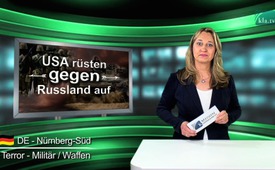 США вооружаются против России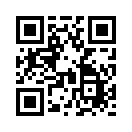 Пентагон заявил, что Россия занимает всё более агрессивную позицию по отношению к Европе. Чтобы противодействовать этой так называемой «агрессии»...В феврале этого года Пентагон заявил, что Россия занимает всё более агрессивную позицию по отношению к Европе. Чтобы противодействовать этой так называемой «агрессии», американские военые планируют массивное усиление своих военных частей, размещённых в восточной Европе. Военный бюджет США для восточной Европы был увеличен до 3,4 млрд. долларов, что соответствует 4-х кратному увеличению предыдущего бюджета; планируется размещение новых частей, больше манёвров и обучения; поставляется инфраструктура и военное снаряжение. Под давлением США Германия также увеличила свои военные расходы и свою военную доктрину открыто направила против России. Но увеличение вооружения США не ограничивается лишь восточной Европой, американцы это делают также и на Ближнем Востоке. На 2017 год, для войны в Сирии, Пентагон уже запланировал 7,5 млрд. долларов. Эти факты показывают, что настоящего агрессора нужно искать не в России, а, скорее, в НАТО, находящегося под эгидой США. Ибо как точно подметил немецкий писатель Франк Тис:

 "Правда - это стойкое растение. Его можно зарыть под скалу, оно всё равно пробьётся в своё время".от bss./and.Источники:http://deutsche-wirtschafts-nachrichten.de/2016/02/02/gegen-russland-usa-ruesten-massiv-in-europa-auf/
http://deutsche-wirtschafts-nachrichten.de/2016/01/14/merkel-beugt-sich-us-druck-und-erhoeht-militaer-ausgaben/Может быть вас тоже интересует:---Kla.TV – Другие новости ... свободные – независимые – без цензуры ...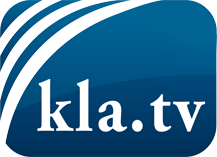 О чем СМИ не должны молчать ...Мало слышанное от народа, для народа...регулярные новости на www.kla.tv/ruОставайтесь с нами!Бесплатную рассылку новостей по электронной почте
Вы можете получить по ссылке www.kla.tv/abo-ruИнструкция по безопасности:Несогласные голоса, к сожалению, все снова подвергаются цензуре и подавлению. До тех пор, пока мы не будем сообщать в соответствии с интересами и идеологией системной прессы, мы всегда должны ожидать, что будут искать предлоги, чтобы заблокировать или навредить Kla.TV.Поэтому объединитесь сегодня в сеть независимо от интернета!
Нажмите здесь: www.kla.tv/vernetzung&lang=ruЛицензия:    Creative Commons License с указанием названия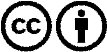 Распространение и переработка желательно с указанием названия! При этом материал не может быть представлен вне контекста. Учреждения, финансируемые за счет государственных средств, не могут пользоваться ими без консультации. Нарушения могут преследоваться по закону.